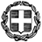 Σας υπενθυμίζουμε ότι: Η προσφορά θα κατατεθεί κλειστή σε έντυπη μορφή ή με e-mail (κλειστές, με κωδικό) στο Σχολείο έως την 05.2.2024. στις 12.30 μ.μ. Με κάθε προσφορά κατατίθεται από το ταξιδιωτικό γραφείο απαραιτήτως και Υπεύθυνη Δήλωση ότι διαθέτει βεβαίωση συνδρομής των νόμιμων προϋποθέσεων λειτουργίας τουριστικού γραφείου, η οποία βρίσκεται σε ισχύ.Να υπάρξει γραπτή επιβεβαίωση από το ξενοδοχείο προς το σχολείο για την ύπαρξη των δωματίων. Τρόπος πληρωμής: Κατόπιν συνεννοήσεως με το τουριστικό γραφείο που θα επιλέγει. Το τουριστικό γραφείο που θα επιλεγεί οφείλει να εκδώσει ατομικές αποδείξεις στους μαθητές.Παρακαλούμε όσα ταξιδιωτικά γραφεία καταθέσουν τις προσφορές τους να μείνουν σε αυτά τα οποία ζητάμε έτσι ώστε οι προσφορές τους να είναι συγκρίσιμες. Προσφορές που δεν θα έχουν τα απαραίτητα δικαιολογητικά και δεν θα πληρούν με ακρίβεια τις ως άνω προδιαγραφές, δεν θα ληφθούν υπόψη                                                                                                                Η Διευθύντρια                                                				          ΣΤΑΣΙΝΟΠΟΥΛΟΥ ΓΕΩΡΓΙΑ
                                                                                                                    ΕΛΛΗΝΙΚΗ ΔΗΜΟΚΡΑΤΙΑΥΠΟΥΡΓΕΙΟ  ΠΑΙΔΕΙΑΣ                      ΘΡΗΣΚΕΥΜΑΤΩΝ & ΑΘΛΗΤΙΣΜΟΥ- - - - -ΠΕΡΙΦΕΡΕΙΑΚΗ Δ/ΝΣΗ Π.Ε. ΚΑΙ Δ.Ε. ΑΤΤΙΚΗΣΔΙΕΥΘΥΝΣΗ ΔΕΥΤΕΡΟΒΑΘΜΙΑΣ ΕΚΠΑΙΔΕΥΣΗΣΒ΄ ΑΘΗΝΑΣΗμερομηνία     26/01/2024 Αρ. Πρ. 241ΣΧΟΛΕΙΟ 2ο  ΓΥΜΝΑΣΙΟ ΚΗΦΙΣΙΑΣ2ΠΡΟΟΡΙΣΜΟΣ/ΟΙΗΜΕΡΟΜΗΝΙΑ ΑΝΑΧΩΡΗΣΗΣ ΚΑΙ ΕΠΙΣΤΡΟΦΗΣΙΩΑΝΝΙΝΑΗΜΕΡΟΜΗΝΙΑ ΑΝΑΧΩΡΗΣΗΣ: 14/04/2024 ΤΟ ΠΡΩΙ ΑΠΟ ΤΟ ΣΧΟΛΕΙΟΗΜΕΡΟΜΗΝΙΑ ΕΠΙΣΤΡΟΦΗΣ: 16/04/2024 ΤΟ ΒΡΑΔΥ ΣΤΟ ΣΧΟΛΕΙΟ. Η ΩΡΑ ΑΦΙΞΗΣ ΣΤΟ ΣΧΟΛΕΙΟ ΘΑ ΕΞΑΡΤΗΘΕΙ ΑΠΟ ΤΟ ΠΡΟΓΡΑΜΜΑ ΤΗΣ ΗΜΕΡΑΣ ΕΠΙΣΤΡΟΦΗΣ. (3 ΗΜΕΡΕΣ/ 2 ΔΙΑΝΥΚΤΕΡΕΥΣΕΙΣ)3ΠΡΟΒΛΕΠΟΜΕΝΟΣ ΑΡΙΘΜΟΣ ΣΥΜΜΕΤΕΧΟΝΤΩΝ(ΜΑΘΗΤΕΣ-ΚΑΘΗΓΗΤΕΣ)56 ΑΤΟΜΑ (52 Μαθητές + 4 Συνοδοί Καθηγητές)4ΜΕΤΑΦΟΡΙΚΟ ΜΕΣΟ/Α-ΠΡΟΣΘΕΤΕΣ ΠΡΟΔΙΑΓΡΑΦΕΣΤΟΥΡΙΤΙΚΟ ΛΕΩΦΟΡΕΙΟ ΣΤΗΝ ΑΠΟΚΛΕΙΣΤΙΚΗ ΔΙΑΘΕΣΗ ΤΟΥ ΣΧΟΛΕΙΟΥ ΣΕ ΟΛΗ ΤΗΝ ΔΙΑΡΚΕΙΑ ΤΗΣ ΕΚΔΡΟΜΗΣ. 
ΤΑ ΛΕΩΦΟΡΕΙΑ ΝΑ ΔΙΑΘΕΤΟΥΝ ΟΛΕΣ ΤΙΣ ΝΟΜΙΚΑ ΠΡΟΒΛΕΠΟΜΕΝΕΣ ΠΡΟΔΙΑΓΡΑΦΕΣ ( ΠΧ. ΕΓΓΡΑΦΑ ΚΑΤΑΛΛΛΗΛΟΤΗΤΣ ΟΧΗΜΑΤΩΝ , ΕΠΑΓΓΕΛΜΑΤΙΚΗ ΑΔΕΙΑ ΟΔΗΓΗΣΗΣ, ΚΑΛΗ ΚΑΤΑΣΤΑΣΗ ΕΛΑΣΤΙΚΩΝ) ΚΑΙ ΤΙΣ ΠΡΟΥΠΟΘΕΣΕΙΣ ΑΣΦΑΛΕΙΑΣ ΓΙ ΑΜΕΤΑΚΙΝΗΣΗ ΜΑΘΗΤΩΝ (ΖΩΝΕΣ ΑΣΦΑΛΕΙΑΣ ΚΑΙ ΕΜΠΕΙΡΟ ΟΔΗΓΟ). ΧΡΗΣΗ ΝΕΩΝ ΟΔΩΝ ΚΑΙ ΓΕΦΥΡΑΣ ΧΑΡΙΛΑΟΣ ΤΡΙΚΟΥΠΗΣ. 
Η ΜΕΤΑΒΑΣΗ ΘΑ ΓΙΝΕΙ ΜΕΣΩ ΤΗΣ ΟΛΥΜΠΙΑΣ ΟΔΟΥ ΚΑΙ ΤΗΣ ΙΟΝΙΑΣ ΟΔΟΥ.
Η ΕΠΙΣΤΡΟΦΗ ΘΑ ΓΙΝΕΙ ΑΠΟ ΕΓΝΑΤΙΟ ΟΔΟ ΓΙΑ ΕΠΙΣΚΕΨΗ ΣΤΟ ΜΕΤΣΟΒΟ ΚΑΙ ΜΕΤΑ ΜΕΣΩ ΤΟΥ Ε65 ΠΡΟΣ ΚΗΦΙΣΙΑ.5ΚΑΤΗΓΟΡΙΑ ΚΑΤΑΛΥΜΑΤΟΣ-ΠΡΟΣΘΕΤΕΣ ΠΡΟΔΙΑΓΡΑΦΕΣ(ΜΟΝΟΚΛΙΝΑ/ΔΙΚΛΙΝΑ/ΤΡΙΚΛΙΝΑ-ΠΡΩΙΝΟ Ή ΗΜΙΔΙΑΤΡΟΦΗ) ΞΕΝΟΔΟΧΕΙΟ (02 διανυκτερεύσεις)  ΚΑΤΗΓΟΡΙΑΣ  4* ΚΑΙ ΑΝΩ,  ΣΤΗΝ ΕΥΡΥΤΕΡΗ ΠΕΡΙΟΧΗ ΤΩΝ ΙΩΑΝΝΙΝΩΝ ΜΕ ΗΜΙΔΙΑΤΡΟΦΗ (ΠΡΩΙΝΟ ΚΑΙ ΒΡΑΔΥΝΟ ΣΕ ΜΠΟΥΦΕ). ΕΓΓΡΑΦΗ ΕΓΓΥΗΣΗ ΓΙΑ ΤΑ ΠΑΡΑΠΑΝΩ.  ΔΙΚΛΙΝΑ, ΤΡΙΚΛΙΝΑ  ΔΩΜΑΤΙΑ ΓΙΑ ΤΟΥΣ ΜΑΘΗΤΕΣ & ΜΟΝΟΚΛΙΝΑ ΓΙΑ ΤΟΥΣ ΚΑΘΗΓΗΤΕΣ 
ΣΗΜΑΝΤΙΚΟ: ΟΛΑ ΤΑ ΔΩΜΑΤΙΑ ΝΑ ΒΡΙΣΚΟΝΤΑΙ ΣΤΟΝ ΙΔΙΟ ΟΡΟΦΟ Η ΣΤΗΝ ΙΔΙΑ ΠΤΕΡΥΓΑ. 6ΛΟΙΠΕΣ ΥΠΗΡΕΣΙΕΣ (ΠΡΟΓΡΑΜΜΑ, ΠΑΡΑΚΟΛΟΥΘΗΣ ΕΚΔΗΛΩΣΕΩΝ, ΕΠΙΣΚΕΨΗ ΧΩΡΩΝ, ΓΕΥΜΑΤΑ κ.τ.λ.)ΣΥΝΟΔΟΣ ΤΟΥ ΤΟΥΡΙΣΤΙΚΟΥ ΓΡΑΦΕΙΟ ΣΕ ΟΛΗ ΤΗ ΔΙΑΡΚΕΙΑ ΤΗΣ ΕΚΔΡΟΜΗΣ.
ΓΙΑΤΡΟΣ ΣΕ ΟΛΗ ΤΗ ΔΙΑΡΚΕΙΑ ΤΗΣ ΕΚΔΡΟΜΗΣ.
ΕΙΣΙΤΗΡΙΑ ΚΑΙ ΞΕΝΑΓΗΣΗ ΣΤΑ:
1. ΜΟΥΣΕΙΟ ΑΡΓΥΡΟΤΕΧΝΙΑΣ
2. ΜΟΥΣΕΙΟ ΚΕΡΙΝΩΝ ΟΜΟΙΩΜΑΤΩΝ ΒΡΕΛΛΗ.
3. ΣΠΗΛΑΙΟ ΠΕΡΑΜΑΤΟΣ
4. ΜΟΥΣΕΙΟ ΑΛΗ ΠΑΣΑ 
5. ΜΕΤΑΒΑΣΗ ΑΠΟ ΙΩΑΝΝΙΝΑ ΠΡΟΣ ΝΗΣΑΚΙ ΚΑΙ ΑΝΤΙΣΤΡΟΦΑ – ΕΙΣΙΤΗΡΙΟ ΚΑΡΑΒΙΟΥ.7ΥΠΟΧΡΕΩΤΙΚΗ ΑΣΦΑΛΙΣΗ ΕΠΑΓΓΕΛΜΑΤΙΚΗΣ , ΑΣΤΙΚΗΣ ΕΥΘΥΝΗΣ ΔΙΟΡΓΑΝΩΤΗΝΑΙ8ΠΡΟΣΘΕΤΗ ΠΡΟΑΙΡΕΤΙΚΗ ΑΣΦΑΛΙΣΗ ΚΑΛΥΨΗΣ ΕΞΟΔΩΝ ΣΕ ΠΕΡΙΠΤΩΣΗ ΑΤΥΧΗΜΑΤΟΣ  Ή ΑΣΘΕΝΕΙΑΣ ΚΑΘΩΣ ΚΑΙ ΓΙΑ ΤΗΝ ΕΚΤΑΚΤΗ ΕΠΙΣΤΡΟΦΗ ΤΟΥΣ ΣΤΗΝ ΑΘΗΝΑΝΑΙ9ΤΕΛΙΚΗ ΣΥΝΟΛΙΚΗ ΤΙΜΗ ΟΡΓΑΝΩΜΕΝΟΥ ΤΑΞΙΔΙΟΥ(ΣΥΜΠΕΡΙΛΑΜΒΑΝΟΜΕΝΟΥ  Φ.Π.Α. ΚΑΙ ΦΟΡΩΝ ΔΙΑΜΟΝΗΣ)ΝΑΙ10ΕΠΙΒΑΡΥΝΣΗ ΑΝΑ ΜΑΘΗΤΗ (ΣΥΜΠΕΡΙΛΑΜΒΑΝΟΜΕΝΟΥ Φ.Π.Α.)ΝΑΙ11ΚΑΤΑΛΗΚΤΙΚΗ ΗΜΕΡΟΜΗΝΙΑ ΚΑΙ ΩΡΑ ΥΠΟΒΟΛΗΣ ΠΡΟΣΦΟΡΑΣΔΕΥΤΕΡΑ  05/02/2024 ΩΡΑ 12.3012ΗΜΕΡΟΜΗΝΙΑ ΚΑΙ ΩΡΑ ΑΝΟΙΓΜΑΤΟΣ ΠΡΟΣΦΟΡΩΝΔΕΥΤΕΡΑ  05/02/2024 ΩΡΑ 13.00